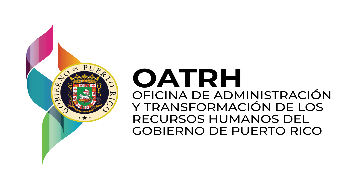 SOLICITUD PARA PERTENECER AL REGISTRO DE PENSIONADOS (ELEGIBLES) *	Información Personal del Candidato a Empleo:	Información de la Última Agencia en la cual Prestó Servicios (Agencia de la cual se retiró):Preparación Académica (marcar con una X):Experiencia Laboral (comenzar con la información más reciente):Agencia en la cual Interesa se le Considere para Trabajar:Indique si actualmente recibe pensión o anualidad de alguno de los Sistemas de RetiroSi contestó afirmativamente la pregunta anterior, favor de indicar si recibe pensión o anualidad al amparo de:Favor enviar el formulario completado a la siguiente dirección de correo electrónico: formularioley53@oatrh.pr.gov *El Registro se denomina “Registro de Pensionados Elegibles”, conforme a las disposiciones de la Ley Núm. 53-2022.  El ingreso del candidato a este Registro no representa ningún compromiso de nombramiento de parte de la OATRH ni de la entidad gubernamental en la que interese trabajar.  El nombramiento del candidato cuyo nombre figure en el Registro estará condicionado a que este cumpla con las Condiciones Generales de Ingreso al Servicio Público y reúna los requisitos mínimos de preparación académica y experiencia establecidos para la clase de puesto correspondiente al momento de su nombramiento.  A su vez, el nombramiento estará sujeto a la necesidad de servicio que exista en la entidad gubernamental en la que interesa se le considere para trabajar. Nombre:      Apellidos:      Apellidos:      Número de seguro social:      Número de seguro social:      Correo electrónico:      Correo electrónico:      Número de contacto celular/residencial:Número de contacto celular/residencial:Pueblo deresidencia:      Dirección postal:      Dirección postal:      Dirección residencial:      Dirección residencial:      Dirección residencial:      Nombre de la Agencia:      Ubicación (Pueblo):      Último puesto ocupado:      Salario mensual:      Gerencial/Unionado:      Años en el Servicio Público:    Noveno Grado Escuela Superior o su Equivalente Estudios Técnicos Estudios Técnicos Créditos Universitarios Grado Asociado Bachillerato Juris Doctor Maestría Maestría Doctorado Otros (Indique):Especialidad:      Especialidad:      Especialidad:      Universidad:      Universidad:      Universidad:      Colegiación (si aplica):      Colegiación (si aplica):      Colegiación (si aplica):      Licencias Profesionales:      Licencias Profesionales:      Licencias Profesionales:      Patrono:      Puesto ocupado:      Puesto ocupado:      Desde:      Hasta:      Funciones que realizaba:      Funciones que realizaba:      Funciones que realizaba:      Patrono:      Puesto ocupado:      Puesto ocupado:      Desde:      Hasta:      Funciones que realizaba:      Funciones que realizaba:      Funciones que realizaba:      Patrono:      Puesto ocupado:      Puesto ocupado:      Desde:      Hasta:      Funciones que realizaba:      Funciones que realizaba:      Funciones que realizaba:      Nombre de la AgenciaUbicación (Pueblo)1-      2-      3-      4-          Sí No    Ley Núm. 447-1951  Ley Núm. 3-2013    Ley Núm. 12-1954  Programa de Transición Voluntaria (PTV)     Ley Núm. 91-2004  Otras (favor indicar):     Reforma 2000Fecha en la cual comenzó a recibir la pensión o anualidad: Fecha en la cual comenzó a recibir la pensión o anualidad: Certifico que la información contenida en esta solicitud es correcta, exacta y verídica.Certifico que la información contenida en esta solicitud es correcta, exacta y verídica.Firma:Fecha: 